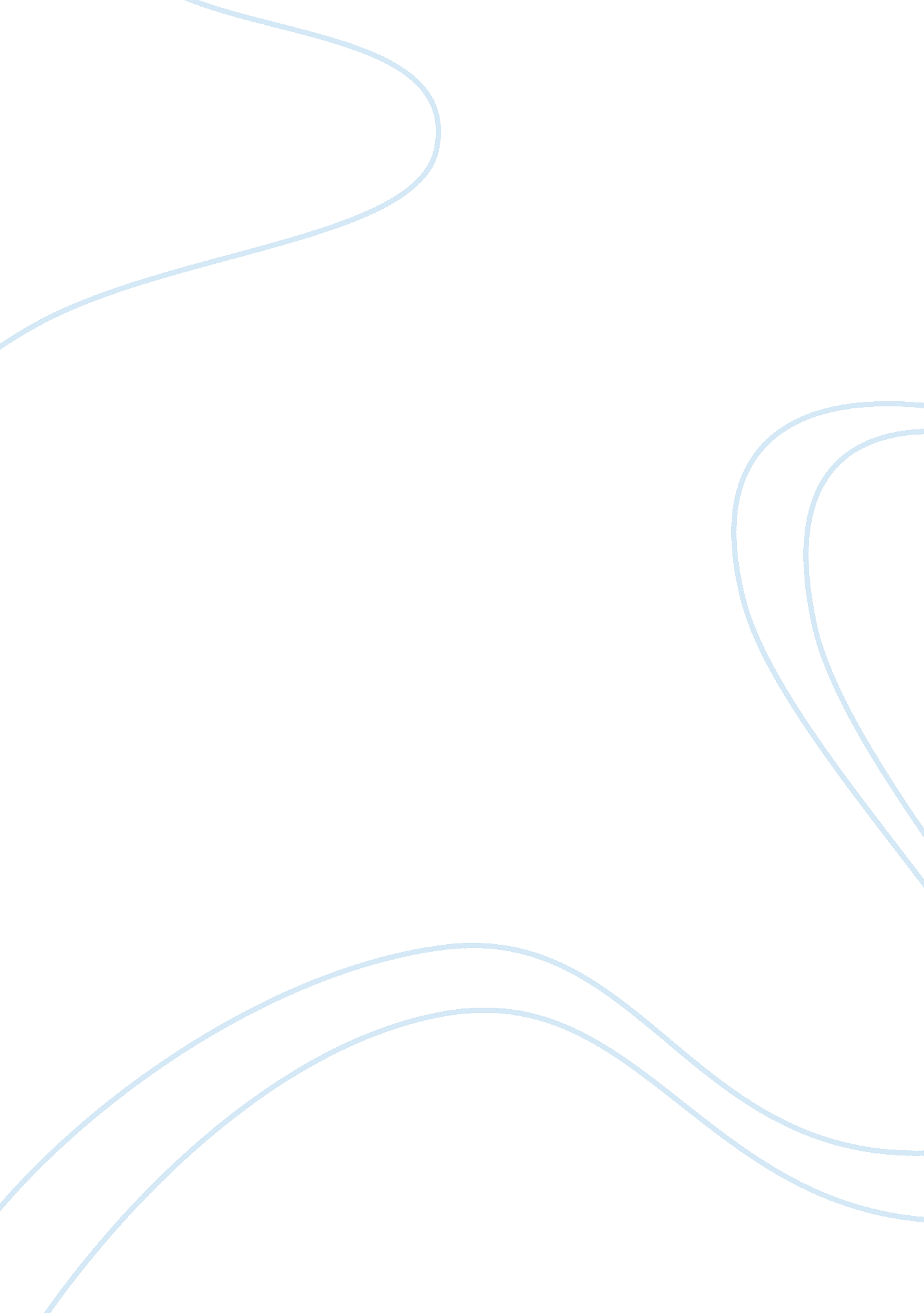 Results and findings and data analysis creative writingEducation, University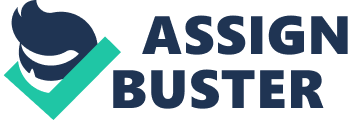 Implementation of Enterprise Resource Planning at Towson University In the present study, primary information was obtained from a target sample population. One criteria used in the selection of the target population was their perceived knowledge in Enterprise Resource Planning (ERP) software systems. Since the study focuses on the implementation of an ERP software system in Towson University, another inclusion criteria used in the research was the members of the sample population’s affiliation with Towson University. Having all these factors in mind, the sample population chosen was the Information Technology department at Towson University). The target size of the sample population was 50. Each member of the respondent group was randomly selected. In the end, the researchers were able to reach the target sample size of 50. The respondents were asked to answer a five item questionnaire that contained questions about their perceptions on the implementation of an Enterprise Resource Planning software system at Towson University. The questions were answerable by a five point likert scale (0-5, with corresponding interpretations of Strongly Agree (5) and Strongly Disagree (0), with Neutral having an interpretative score of 0). The questions in the questionnaire were positively implied using an interview format. Below is a table that summarizes the results and findings of the research implementation. 
Based on the results and findings obtained from the research implementation using the custom-made questionnaire about the implementation of an ERP software system at Towson University, it can be concluded that the members of the in-house Information Technology department have a positive perception about the move to implement an ERP software system. This can be evidenced by the fact that in all five positively implied questions about ERP implementation, more than 50% of the respondents (n= 50) consistently posted positive responses (i. e. either Agree (4) or Strong Agree (5)). The most conclusive question was in the interview questionnaire was question 5 which asked the respondents whether an ERP software system must be implemented at Towson University as soon as possible; to which 96% of the respondents answered positively while only 6% were undecided. 